7 классКоэффициент полезного действия.Лабораторная работа «Измерение КПД при подъеме тела по наклонной плоскости»https://yandex.ru/video/preview/?filmId=12107954592009282868&text=%D0%9B%D0%B0%D0%B1%D0%BE%D1%80%D0%B0%D1%82%D0%BE%D1%80%D0%BD%D0%B0%D1%8F+%D1%80%D0%B0%D0%B1%D0%BE%D1%82%D0%B0+%C2%AB%D0%98%D0%B7%D0%BC%D0%B5%D1%80%D0%B5%D0%BD%D0%B8%D0%B5+%D0%9A%D0%9F%D0%94+%D0%BF%D1%80%D0%B8+%D0%BF%D0%BE%D0%B4%D1%8A%D0%B5%D0%BC%D0%B5+%D1%82%D0%B5%D0%BB%D0%B0+%D0%BF%D0%BE+%D0%BD%D0%B0%D0%BA%D0%BB%D0%BE%D0%BD%D0%BD%D0%BE%D0%B9+%D0%BF%D0%BB%D0%BE%D1%81%D0%BA%D0%BE%D1%81%D1%82%D0%B8%C2%BB&path=wizard&parent-reqid=1589222653996929-494013255756537766100121-production-app-host-sas-web-yp-119&redircnt=1589222715.1 Энергия. Кинетическая энергия. Потенциальная энергия взаимодействующих тел.Превращение одного вида механической энергии в другой.Письменные ответы на вопросы и выполнение упражнений.Обязательная работа на ШЦП.8 классКонтрольная работа по теме «Электромагнитные явления»§§ 63-69 Письменные ответы на вопросы и выполнение упражненийОбязательная работа на ШЦП.9АБ классыПовторение. «Законы взаимодействия и движения тел»Вариант 1.1. За какое время автомобиль, двигаясь с ускорением 0,4 м/с2 увеличит свою скорость с 12 до 20 м/с?2. Тело свободно падает с высоты 45 м над землей. Какую скорость имеет тело в момент удара о землю?3. С какой силой надо тянуть ящик массой 20 кг по полу с ускорением 0,5 м/с2, если сила сопротивления движения равна 5 Н?4. Человек массой 70 кг, бегущий со скоростью 6 м/с, догоняет тележку массой 100 кг, движущуюся со скоростью 1 м/с, и вскакивает на нее. Определите скорость тележки с человеком.5. Средний радиус планеты Меркурий 2420 км, а ускорение свободного падения 3,72 м/с2. Найдите массу Меркурия.Вариант 2.1. Какой путь пройдет электрокар за 8 с, двигаясь из состояния покоя с ускорением 3 м/с2?2. Стрела выпущена из лука вертикально вверх со скоростью 20 м/с. Какова максимальная высота подъема стрелы?3. Определите силу, с которой груз массой 10 кг давит на подставку, если она вместе с грузом движется вверх с ускорением 2,5 м/с2 .4. Железнодорожный вагон массой 10 т, движущийся по горизонтальному пути со скоростью 20 м/с, сталкивается с неподвижной платформой массой 5 т. С какой скоростью поедут вагон и платформа, если сработает автосцепка?5. Средняя высота, на которой спутник движется над Землей, 1700 км. Определите скорость движения спутника, если радиус Земли 6400 км.Повторение «Механические колебания и волны»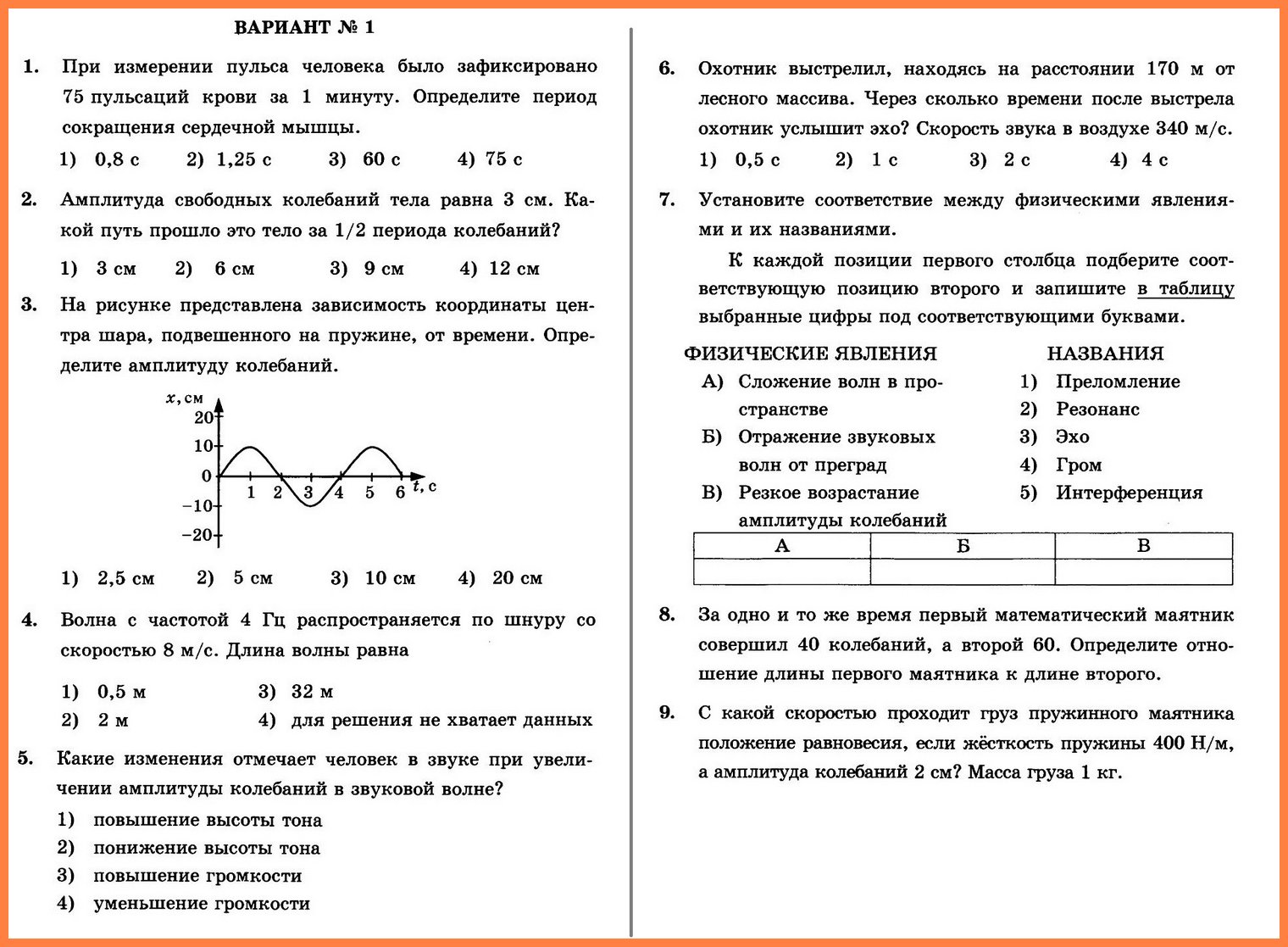 